   PROKURATURA  OKRĘGOWA				         w    O  s  t  r  o  ł  ę  c  e                         Ostrołęka,  8  kwietnia 2022 r.             3004-7.262.7.2022                                                                          WYKONAWCY                                                                             STRONA INTERNETOWAZAPYTANIE  OFERTOWEProkuratura Okręgowa w Ostrołęce zaprasza do złożenia oferty cenowej na dostawę sprzętu i akcesoriów komputerowych  do Prokuratury Okręgowej w Ostrołęce przy 
ul. Kościuszki 19.Opis przedmiotu zamówienia:Dostawa sprzętu i akcesoriów komputerowych do Prokuratury Okręgowej 
w Ostrołęce, ul. Kościuszki 19 – szczegółowy opis przedmiotu zamówienia stanowi załącznik nr 2. Tryb zamówienia: Postępowanie prowadzone jest z wyłączeniem stosowania ustawy Pzp z uwagi na wartość zamówienia.Warunki wymagane od Wykonawców:ofertę należy sporządzić zgodnie ze wzorcowym formularzem oferty stanowiącym załącznik nr 1 do niniejszego zapytania,w przypadku oferowania urządzenia równoważnego, do oferty należy dołączyć specyfikację techniczną oferowanego sprzętu,oferowany sprzęt musi posiadać zgodność z normą ISO-9001,  ISO-14001, zgodności z dyrektywą RoHS Unii Europejskiej.Kryteria wyboru ofert: Zamawiający dokona wyboru Wykonawcy, który otrzyma najwyższą liczbę punktów.Obliczenie punktów:Kryterium cena- waga 100%                       C najn.        Co =  ------------- x 100                       C ofgdzie:Co            -  ilość punktów obliczona dla danej oferty,C najn.     -  najniższa cena oferty spośród ofert nie podlegających  odrzuceniu,C of         -  cena badanej oferty.Oferty niespełniające wymagań Zamawiającego zostaną odrzucone.Sposób składania ofert: Ofertę należy złożyć  na formularzu  ofertowym (załącznik nr 1) wraz z wymaganymi dokumentami pocztą elektroniczną.Wnioski o wyjaśnienie treści zapytania, ew. uwagi należy przesłać pocztą elektroniczną na adres bpakula@ostroleka.po.gov.pl do godz. 10:00 
w dn. 12 kwietnia 2022 r. Zamawiający zastrzega sobie prawo nieudzielenia odpowiedzi na pytania postawione po tym terminie.Termin i miejsce składania ofert: do godz. 12:00, 14 kwietnia 2022 r.pocztą elektroniczną na adres  bpakula@ostroleka.po.gov.pl Termin realizacji zamówienia: do godz. 15:00, 28 kwietnia 2022 r.Warunki płatności: do 21 dni.Zamawiający zastrzega możliwość unieważnienia postępowania bez podania przyczyny.Klauzula informacyjna z art. 13 RODO, w celu związanym z postępowaniem 
o udzielenie zamówienia publicznego:Administratorem Pani/Pana danych osobowych jest Prokurator Okręgowy 
w Ostrołęce. W przypadku pytań dotyczących przetwarzania danych osobowych należy kontaktować się z Inspektorem ODO w Prokuraturze Okręgowej w Ostrołęce – tel. 29 767 07 55.Pani/Pana dane osobowe przetwarzane będą na podstawie art. 6 ust. 1 lit. b i c RODO w celu związanym z postępowaniem o udzielenie zamówienia publicznego, prowadzonym w procedurze zapytania ofertowego.odbiorcami Pani/Pana danych osobowych będą osoby lub podmioty, którym udostępniona zostanie dokumentacja postępowania w oparciu o ustawę 
o dostępie do informacji publicznej z dnia 26 września 2001 r. (Dz. U. z 2019 r. poz. 1429) oraz inne podmioty upoważnione na podstawie przepisów ogólnych.Pani/Pana dane osobowe będą przetwarzane na podstawie przepisów prawa, przez okres niezbędny do realizacji celów przetwarzania, lecz nie krócej niż okres wskazany w przepisach o archiwizacji.                                                                                                Prokurator Okręgowy /BPzał. 3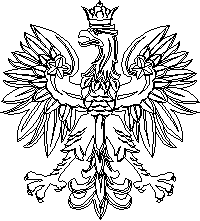 